         KАРАР                                                                                 РЕШЕНИЕ            «04» февраль 2016 й.                            № 42/6                      «04» февраля 2016 г.	О внесении изменений в решение Совета сельского поселения Ямадинский сельсовет муниципального района Янаульский район Республики Башкортостан от 24 октября 2006г. № 15 «Об установлении  земельного налога»В соответствии с Налоговым кодексом  Российской Федерации  Совет сельского поселения Ямадинский сельсовет муниципального района Янаульский район Республики Башкортостан РЕШИЛ:1. Внести в решение Совета сельского поселения Ямадинский сельсовет муниципального района Янаульский район Республики Башкортостан от 24 октября 2006 г. № 15 «Об установлении земельного налога» следующие изменения:1.1.  Абзац 3 пункта 4 изложить в следующей редакции:«Уплата налога налогоплательщиками - физическими лицами, не являющимися индивидуальными предпринимателями, производится 1 декабря года, следующего за истекшим налоговым периодом». 2. Настоящее решение подлежит официальному обнародованию в здании Администрации сельского поселения Ямадинский сельсовет: Республика Башкортостан, Янаульский район, с.Ямады, пер.Центральный, дом 7 и размещению на официальном сайте сельского поселения Ямадинский сельсовет муниципального района  Янаульский район   Республики Башкортостан по адресу: www.yamady.ru.3. Настоящее решение вступает в силу не ранее, чем по истечении одного месяца со дня официального опубликования и применяется к правоотношениям, возникшим с 1 января 2016 года.	4. Контроль за исполнением данного решения возложить на постоянную комиссию Совета сельского поселения Ямадинский сельсовет муниципального района Янаульский район Республики Башкортостан по бюджету, налогам и вопросам муниципальной собственности.Глава сельского поселения	Г.М.ТалиповаБАШKОРТОСТАН РЕСПУБЛИКАHЫЯNАУЫЛ  РАЙОНЫ МУНИЦИПАЛЬ РАЙОНЫНЫN ЯМАZЫ АУЫЛ СОВЕТЫ АУЫЛ БИЛEМEHЕ СОВЕТЫ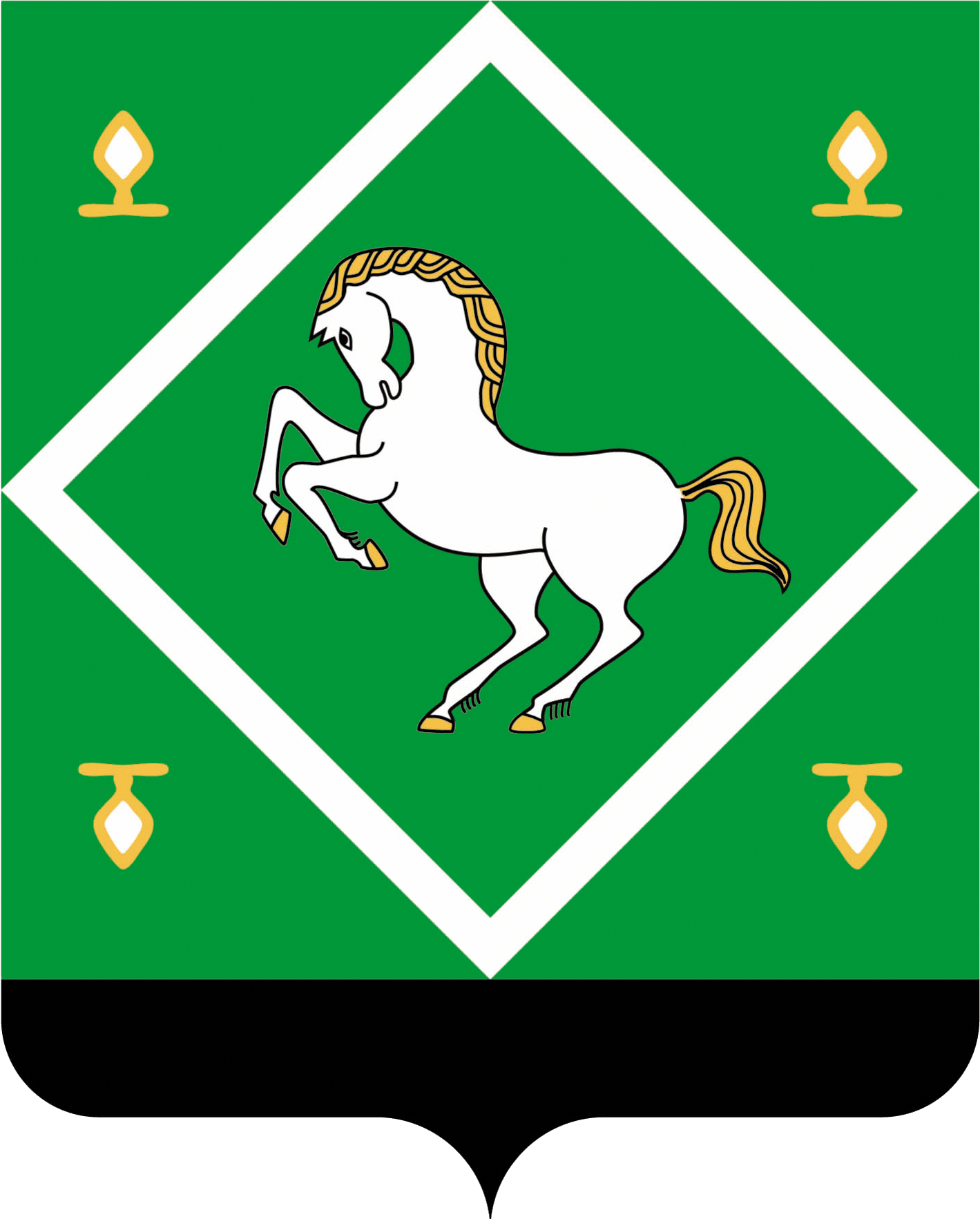 СОВЕТсельского поселения Ямадинский сельсовет МУНИЦИПАЛЬНОГО  районаЯНАУЛЬСКИЙ РАЙОН РЕСПУБЛИКИ БАШКОРТОСТАН